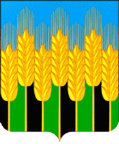 АДМИНИСТРАЦИЯ НОВОДМИТРИЕВСКОГО СЕЛЬСКОГО ПОСЕЛЕНИЯ СЕВЕРСКОГО РАЙОНАПОСТАНОВЛЕНИЕот _10.01.2019_ г.                                                                                     № 1Об опубликовании проекта Правил благоустройства Новодмитриевского сельского поселения Северского района, назначении даты проведения публичных слушаний, создании оргкомитета по проведению публичных слушаний.          В соответствии со статьями 28, 52 Федерального закона от 6 октября 2003 года №131-ФЗ «Об общих принципах организации местного самоуправления в Российской Федерации», положением о публичных слушаниях в Новодмитриевском сельском поселении Северского района, утвержденным решением Совета Новодмитриевского сельского поселения Северского района от 22.03.2018 года № 250, п о с т а н о в л я ю:	1. Назначить проведение публичных слушаний по инициативе главы администрации Новодмитриевского сельского поселения, по теме «Рассмотрение проекта Правил благоустройства Новодмитриевского сельского поселения Северского района» на 25 января 2019 года.	2. Создать оргкомитет по проведению публичных слушаний по теме «Рассмотрение проекта Правил благоустройства Новодмитриевского сельского поселения Северского района» согласно приложению № 1 к настоящему постановлению.	3. Предложения и замечания по обсуждаемым проектам представляются в организационный комитет в письменной форме или в форме электронного документа на указанный в информационном сообщении о проведении публичных слушаний электронный адрес с указанием фамилии, имени, отчества, даты рождения, адреса места жительства и контактного телефона жителя муниципального образования, внесшего предложения по обсуждаемому проекту.	4. Опубликовать проект Правил благоустройства Новодмитриевского сельского поселения Северского района разместить на официальном сайте  Новодмитриевского сельского поселения Северского района в сети Интернет. 5. Контроль за выполнением настоящего постановления оставляю за собой.6. Постановление вступает в силу со дня его официального опубликования.Глава Новодмитриевского сельскогопоселения Северского района                                                             Е.В.ШамраеваПроект подготовлен и внесен:Начальник общего отдела                                                                   Е.Н.ШутькоПроект согласован:Заместитель главы Новодмитриевского сельскогопоселения Северского района                                                            А.В. Кузьминский                                                                ПРИЛОЖЕНИЕ № 1 к постановлению администрацииНоводмитриевского сельского поселенияот 10.01.2019г. № __1___СОСТАВоргкомитета по проведению публичных слушаний по теме: «Проект Правил благоустройства Новодмитриевского сельского поселения Северского района»Глава Новодмитриевского сельского поселения                                                         Е.В. Шамраева     АДМИНИСТРАЦИЯ НОВОДМИТРИЕВСКОГО СЕЛЬСКОГО ПОСЕЛЕНИЯ СЕВЕРСКОГО РАЙОНАПОСТАНОВЛЕНИЕот 10.01.2019 г.                                                                                                      № __1___Об опубликовании проекта Правил благоустройства Новодмитриевского сельского поселения Северского района, назначении даты проведения публичных слушаний, создании оргкомитета по проведению публичных слушаний.          В соответствии со статьями 28, 52 Федерального закона от 6 октября 2003 года №131-ФЗ «Об общих принципах организации местного самоуправления в Российской Федерации», положением о публичных слушаниях в Новодмитриевском сельском поселении Северского района, утвержденным решением Совета Новодмитриевского сельского поселения Северского района от 22.03.2018 года № 250, п о с т а н о в л я ю:	1. Назначить проведение публичных слушаний по инициативе главы администрации Новодмитриевского сельского поселения, по теме «Рассмотрение проекта Правил благоустройства Новодмитриевского сельского поселения Северского района» на 25 января 2019 года.	2. Создать оргкомитет по проведению публичных слушаний по теме «Рассмотрение проекта Правил благоустройства Новодмитриевского сельского поселения Северского района» согласно приложению № 1 к настоящему постановлению.	3. Предложения и замечания по обсуждаемым проектам представляются в организационный комитет в письменной форме или в форме электронного документа на указанный в информационном сообщении о проведении публичных слушаний электронный адрес с указанием фамилии, имени, отчества, даты рождения, адреса места жительства и контактного телефона жителя муниципального образования, внесшего предложения по обсуждаемому проекту.	4. Опубликовать проект Правил благоустройства Новодмитриевского сельского поселения Северского района разместить на официальном сайте  Новодмитриевского сельского поселения Северского района в сети Интернет. 5. Контроль за выполнением настоящего постановления оставляю за собой.6. Постановление вступает в силу со дня его официального опубликования.Глава Новодмитриевского сельскогопоселения Северского района                                                             Е.В.ШамраеваПРИЛОЖЕНИЕ № 1 к постановлению администрацииНоводмитриевского сельского поселенияот 10.01.2019г. № __1___СОСТАВоргкомитета по проведению публичных слушаний по теме: «Проект Правил благоустройства Новодмитриевского сельского поселения Северского района»Глава Новодмитриевского сельского поселения                                                         Е.В. Шамраева     Дармодехин ДмитрийСвятославович-председатель  Совета Новодмитриевского сельского поселения Северского района (по согласованию)Дейнега ЛюдмилаАлександровнаКузьминский АртемВладимирович- ведущий специалист имущественных и земельных отношенийЗаместитель главы Новодмитриевского сельскогопоселения Северского района                                                                                        Шутько Елена Николаевна- начальник общего отдела Дармодехин ДмитрийСвятославович-председатель  Совета Новодмитриевского сельского поселения Северского района (по согласованию)Дейнега ЛюдмилаАлександровнаКузьминский АртемВладимирович- ведущий специалист имущественных и земельных отношенийЗаместитель главы Новодмитриевского сельскогопоселения Северского района                                                                                        Шутько Елена Николаевна- начальник общего отдела 